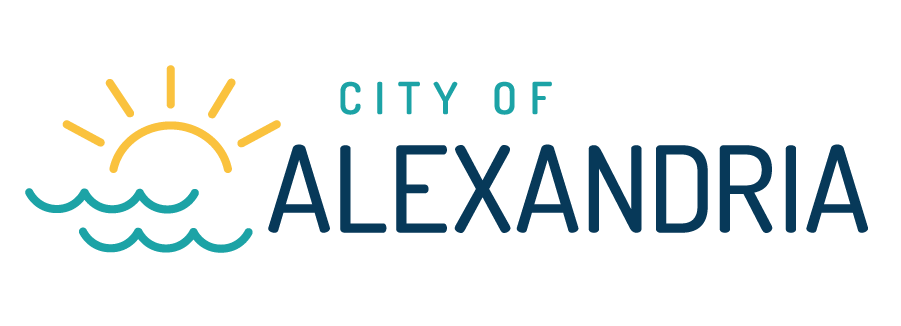 Fire Service Features for BuildingsFire Apparatus Access Roads:	150’ of all portions of building(City code requirements)20’ min width, 13’6”min vertical All weather surfacesDead-end turn-a-rounds to meet Highway Standards Access to Building Openings and Roofs:	Not blockedPremises Identification:	Address numbers (min. 4” ht.)Key Boxes:	KNOX Box (contact Alexandria Fire Marshal)Hazards to Fire Fighters:	Proper markings of shafts & stairwaysFire Protection Water Supplies:	Water supply testPrivate Service mains – 6” minimum Install to NFPA 24Flush & Hydro Test water line (150 psi/2hrs) Hydrant locationsFire Protection Systems:	Automatic Fire Sprinklers (were required) Install to NFPA 13 (annual test/inspections) Fire panel w/MonitoringFreeze up preventionFire Extinguisher installation per codeAFD Fire Suppression/Detection Permit Application [Required as of 01/01/2014] (See attached form)Hazardous materials usage & storage to meet current codesALL ABOVE ITEMS TO BE INSPECTED BEFORE OCCUPANCYDetailed information on current fire codes available at Fire Department Contact Alexandria Fire Chief at 320-763-6488 or 320-808-3590ALEXANDRIA FIRE DEPARTMENT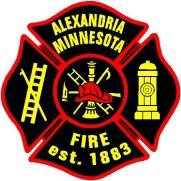 302 FILLMORE STREETALEXANDRIA, MN 56308Phone: 320-763-6489 Fax: 320-762-9723	      □ Commercial            □ Industrial           □ Institutional		                                   □ Multi-Family           □ Public FacilityFIRE SUPPRESSION/PROTECTION SYSTEMPERMIT APPLICATION    Date  		Permit Number  	    Building Address  	    Owner’s Name  	    Address  	    Phone #  	    Contractor’s Name  	    Address  	    Phone #  		     State License #  	    Contractor’s email  	    * * * * * * * * * * * * * * * * * * * * * * * * * * * * * * * * * * * * * * * * * * * * * * * * * * * * * * * * * * * * * *    Type of Work (check one):   □ New     □ Addition      □ Repair      □ AlterationSystem Valuation     Total Fire Suppression/Protection System Contract Amount:  	                Permit Fee:    $50                       Payable to:        City of Alexandria                                                                             704 Broadway                                                                            Alexandria, MN  56308A Set of approved plans by the MN State Fire Marshal and SFM documentation approval     are required.This permit does not relieve the contractor from compliance with appropriate Federal, State or     Local regulations concerning this installation. The contractor certifies that the above information is correct.     Applicant Signature  	     Fire Chief Signature  	